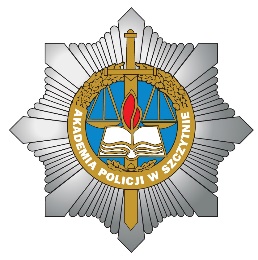 Szczytno, 28 września 2023 r.ZZP-712/2023Dotyczy: postępowania nr 02/DŁiOI/23 na dostawę serwerów na potrzeby Akademii Policji w Szczytnie Na podstawie art. 284 ust. 1, ust. 2 i ust. 6 ustawy z dnia 11 września 2019 r.  Prawo zamówień publicznych (tekst jednolity Dz. U. z 2023 r. poz. 1605) Zamawiający przekazuje treść zapytania wraz z wyjaśnieniami do Specyfikacji Warunków Zamówienia.PYTANIE IWymagane:1. Diagnostyka Panel informacyjny umieszczony na froncie obudowy, umożliwiającywyświetlenie informacji o stanie procesora, pamięci, dysków.Pytanie:Czy Zamawiający dopuści serwer wyposażony w panel LED informujący o błędnym lub poprawnymdziałaniu serwera (bez wskazania na stan procesora czy pamięci) oraz błędnym lub poprawnymdziałaniu dysków?ODPOWIEDŹ IZamawiający nie dopuszcza zaoferowania serwera wyposażonego w panel informacyjny, który nie będzie informował o stanie procesora i pamięci.PYTANIE IIZamawiający wymaga: Diagnostyka Panel informacyjny umieszczony na froncie obudowy, umożliwiający wyświetlenie informacji o stanie procesora, pamięci, dysków. Czy w celu zwiększenia konkurencyjności, Zamawiający dopuści rozwiązanie, które sygnalizuje błąd lub poprawne działanie poprzez diody led?ODPOWIEDŹ IIZamawiający nie precyzuje  (ogranicza) sposobu i technologii wyświetlania informacji w panelu informacyjnym. Zapis w specyfikacji serwera pkt 10 precyzuje jedynie wymagany zakres informacyjny.Na podstawie art. 286 ust. 1 ustawy z dnia 11 września 2019 r. Prawo zamówień publicznych (tekst jednolity Dz. U. z 2023 r., poz. 1605) Zamawiający zmienia treść SWZ 02/DŁiOI/23. Zamawiający w załączniku nr 2 do SWZ – Formularz  cenowy – opis przedmiotu zamówienia, zmienia zapis w specyfikacji serwera pkt 10 „Diagnostyka” na następującej treści: "Panel informacyjny umieszczony na froncie obudowy, umożliwiający wyświetlenie informacji o stanie procesora, pamięci, dysków. Panel informacyjny musi działać bez uruchomionego systemu operacyjnego."	W związku z powyższym, zmianie ulega załącznik nr 2 do SWZ 02/DŁiOI/23 – Formularz cenowy – opis przedmiotu zamówienia i zostaje dodany do postępowania jako nowy plik:Załącznik nr 2 do SWZ 02/DŁiOI/23 – Zmieniony formularz cenowy- opis przedmiotu zamówienia.Zgodnie z art. 286 ust. 7 ustawy PZP Zamawiający udostępnia na stronie internetowej prowadzonego postępowania https://platformazakupowa.pl/pn/wspol_szczytno informację o zmianie treści SWZ. Zmiana treści Specyfikacji Warunków Zamówienia nie jest zmianą istotną dla sporządzenia oferty i nie wymaga dodatkowego czasu na przygotowanie oferty, w związku z czym termin składania i otwarcia ofert nie ulega zmianie.Wyjaśnienia i zmiany stanowią integralną część SWZ i są wiążące dla wszystkich Wykonawców ubiegających się o udzielenie przedmiotowego zamówienia z dniem ich zamieszczenia na stronie prowadzonego postępowania.   Kanclerz          Akademii Policji  w Szczytnieinsp. Agnieszka Leśniewskawykonano w 1 egz.:przesłano drogą elektronicznąoryginał pozostaje u nadawcyopr./wyk. AWWtel. 47 733 5540